7 «А» класс  18.05.   ПОНЕДЕЛЬНИКвремя№предметФИ учителятемавид деятельности об-сяэлектронный ресурсд/з и дата выполнения9.00 – 9.351------9.45 – 10.202историяИгнатенко Е.А.«Под рукой» российского государя: вхождение Украины в состав России»Читаем параграф 23. Смотрим видеофрагмент. https://www.youtube.com/watch?v=LkbEP_YQJl8Вопросы 1,4 письменно10.30-11.053русский языкВерещака М.Ю.ПовторениеДеепричастный оборотЧитают учебник,  просматривают видео-урок, выполняют упражнения по учебникуhttps://www.youtube.com/watch?v=oKSBiex4TZk11.20 -11.554------12.05 -12.405------12.50 – 13.256англ.языкПрезентация проектов по теме: «Экология»1)Внимательно смотрим видео урок, вспоминаем образование времени PresentPerfect2) ВыполняемзаданиенаЯКлассPresent Perfect https://youtu.be/DInKEo2hiVMПрактические задания https://www.yaklass.ru19.05. ВТОРНИК19.05. ВТОРНИК19.05. ВТОРНИК19.05. ВТОРНИК19.05. ВТОРНИК19.05. ВТОРНИК19.05. ВТОРНИК19.05. ВТОРНИК9.00 – 9.351алгебраМарченко Н.И.Линейная функция и её графикПовторение9.45 – 10.202физикаШляхова И.М.Повторение темы «Сила»Повторяем тему по учебнику, выполняем тест на Я класс10.30-11.053обществознаниеИгнатенко Е.А.Суд – защитник прав человека.Читаем параграф 26.Смотрим видеофрагмент.https://www.youtube.com/watch?v=rXCqFS6IJ54Вопросы 1,2 письменно. 11.20 -11.554англ.языкЗемцова П.П.Презентация проектов по теме: «Культура»Разница между PastSimple и Presentperfect1)Внимательно смотрим видео урок 2) Выполняем упр присланные в WhatsappТеорияhttps://youtu.be/oDzO_Scb89UПрактика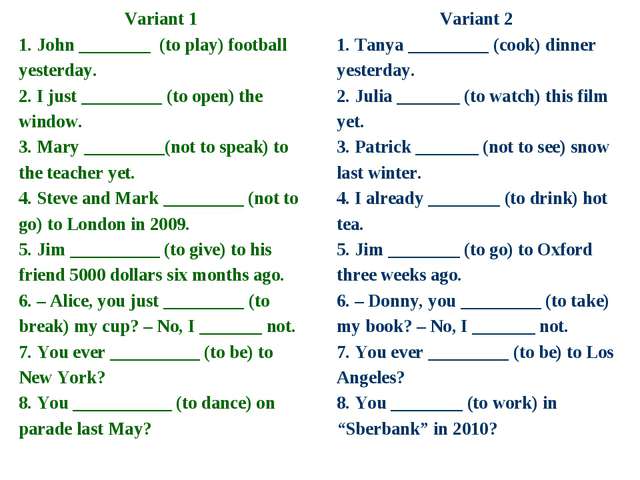 12.05 -12.405литератураВерещака М.Ю.Д.Лондон Белый КлыкПросмотр видео-урокаhttps://www.youtube.com/watch?v=pz2I4mYt5Hg12.50 – 13.256биологияБогодущенко К.Учение Ч.Дарвина. Информационные карточки7географияВоробьёва Е.Н.Климат Евразии.П.51, характеристика климатограмм20.05. СРЕДА20.05. СРЕДА20.05. СРЕДА20.05. СРЕДА20.05. СРЕДА20.05. СРЕДА20.05. СРЕДА20.05. СРЕДА9.00 – 9.351географияВоробьёва Е.Н.Гидрография Евразия.П.52, характристика реки9.45 – 10.202геометрияМарченко Н.И.Параллельные прямые Повторение10.30-11.053русский языкВерещака М.Ю.Повторение  НЕ с деепричастиямиЧитают учебник,  выполняют упражнения по учебнику,просматривают видео-урокhttps://www.youtube.com/watch?v=bwwc8-_uokU11.20 -11.554геометрияМарченко Н.И.Обобщающий урок Повторение12.05 -12.405------12.50 – 13.256физикаШляховаИ.М.Повторение темы «Давление»Повторяем тему по учебнику, выполняем тест на Я классЯ класс21.05. ЧЕТВЕРГ21.05. ЧЕТВЕРГ21.05. ЧЕТВЕРГ21.05. ЧЕТВЕРГ21.05. ЧЕТВЕРГ21.05. ЧЕТВЕРГ21.05. ЧЕТВЕРГ21.05. ЧЕТВЕРГ9.00 – 9.351русский языкВерещака М.Ю.Повторение Употребление деепричастого и причастного оборотовЧитают учебник,  выполняют упражнения по учебникуучебник9.45 – 10.202историяИгнатенко Е.А.Русская Православная церковь в 17 веке. Реформа патриарха Никона и раскол.Читаем параграф 24. Смотрим видеофрагмент.https://www.youtube.com/watch?v=3VvM_KVOagAВопросы 1,2 письменно.10.30-11.053алгебраМарченко Н.И.Возведение в степень произведенияПовторение11.20 -11.554алгебраМарченко Н.И.Возведение в степень произведенияПовторение12.05 -12.405------12.50 – 13.256англ. языкЗемцова П.П.Обобщающий урок1)Учебник стр 87 Phrasalverbs (take) переписываем в словарь с дефинициями, учим.2) Выполняем упр 5 стр 87Аудиосоощение в Whatsapp22.05. ПЯТНИЦА22.05. ПЯТНИЦА22.05. ПЯТНИЦА22.05. ПЯТНИЦА22.05. ПЯТНИЦА22.05. ПЯТНИЦА22.05. ПЯТНИЦА22.05. ПЯТНИЦА9.00 – 9.351русский языкВерещака М.Ю.Повторение Синтаксическая фунция причастного и деепричастого оборотовЧитают учебник, выполняют упражнения по учебникуучебник9.45 – 10.202------10.30-11.053биологияБогодущенко К.Развитие животного мира на Земле. Современный животный мир. Биосфера.Информационные карточки 11.20 -11.554алгебраМарченко Н.И.Обобщающий урокПовторение12.05 -12.405информатикаКлиментовская Н.Н./Миронов Е.В.Повторение. Текстовые документы и технологии их создания..Просмотр учебного фильма ИнфоурокРабота с учебником с. 143-148 (гл.4), вопросы 2-7 стр.149Ссылка на видеоматериал Инфоурок (11:07)https://yandex.ru/video/preview/?filmId=12720437666884113123&text=Текстовые%20документы%20и%20технологии%20их%20создания%20инфоурок&path=wizard&parent-reqid=1589649103114914-754084141562650455700303-production-app-host-man-web-yp-206&redircnt=1589649149.112.50 – 13.256литератураВерещака М.Ю.Дж.Лондон Любовь к жизни (продолжение)Просмотр видео-урока7-----_